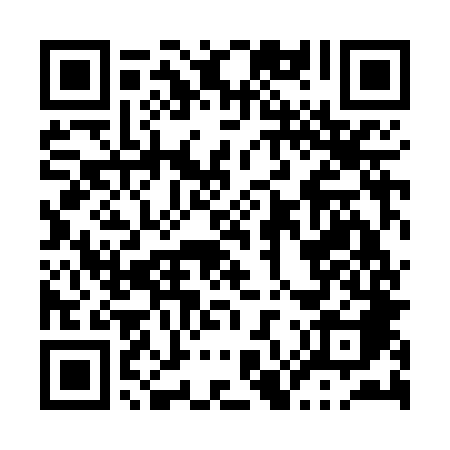 Ramadan times for Ancien Sandjala, CongoMon 11 Mar 2024 - Wed 10 Apr 2024High Latitude Method: NonePrayer Calculation Method: Muslim World LeagueAsar Calculation Method: ShafiPrayer times provided by https://www.salahtimes.comDateDayFajrSuhurSunriseDhuhrAsrIftarMaghribIsha11Mon4:484:485:5712:003:116:026:027:0712Tue4:484:485:5711:593:106:026:027:0713Wed4:484:485:5711:593:096:026:027:0714Thu4:474:475:5611:593:096:026:027:0615Fri4:474:475:5611:593:086:016:017:0616Sat4:474:475:5511:583:076:016:017:0617Sun4:464:465:5511:583:066:016:017:0618Mon4:464:465:5511:583:056:016:017:0619Tue4:454:455:5411:573:046:016:017:0520Wed4:454:455:5411:573:046:006:007:0521Thu4:454:455:5311:573:036:006:007:0522Fri4:444:445:5311:563:026:006:007:0523Sat4:444:445:5311:563:016:006:007:0524Sun4:434:435:5211:563:006:006:007:0425Mon4:434:435:5211:562:595:595:597:0426Tue4:424:425:5111:552:585:595:597:0427Wed4:424:425:5111:552:575:595:597:0428Thu4:424:425:5111:552:565:595:597:0429Fri4:414:415:5011:542:555:595:597:0430Sat4:414:415:5011:542:555:585:587:0331Sun4:404:405:4911:542:565:585:587:031Mon4:404:405:4911:532:565:585:587:032Tue4:394:395:4911:532:575:585:587:033Wed4:394:395:4811:532:575:585:587:034Thu4:394:395:4811:532:585:575:577:035Fri4:384:385:4711:522:585:575:577:036Sat4:384:385:4711:522:585:575:577:027Sun4:374:375:4711:522:595:575:577:028Mon4:374:375:4611:512:595:575:577:029Tue4:364:365:4611:513:005:575:577:0210Wed4:364:365:4611:513:005:565:567:02